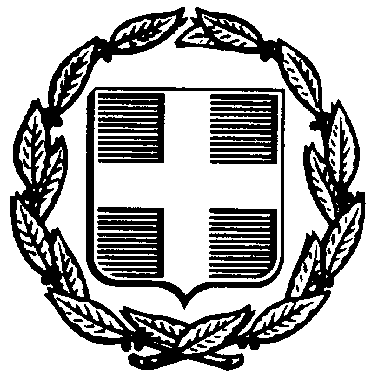 ΕΛΛΗΝΙΚΗ ΔΗΜΟΚΡΑΤΙΑ                                               ΗΜΕΡ.: 19/10/22ΠΑΓΚΟΣΜΙΟ ΠΟΛΙΤΙΣΤΙΚΟ                                             ΑΡ.ΠΡΩΤ.: 757ΙΔΡΥΜΑ ΕΛΛΗΝΙΣΜΟΥ ΤΗΣ                                             ΔΙΑΣΠΟΡΑΣ  ΔΗΜΟΥ  	N.ΦΙΛΑΔΕΛΦΕΙΑΣ-N.ΧΑΛΚΗΔΟΝAΣ ΑΤΤΙΚΗΣ               "ΑΝΔΡΕΑΣ ΠΑΠΑΝΔΡΕΟΥ"	ΑΝΑΡΤΗΤEA ΣΤΟ ΠΡΟΓΡΑΜΜΑ «ΔΙΑΥΓΕΙΑ» ΚΑΙ ΣΤΗΝ «ΕΦΗΜΕΡΙΔΑ ΤΗΣ ΥΠΗΡΕΣΙΑΣ» ΣΤΗΝ ΙΣΤΟΣΕΛΙΔΑ ΤΟΥ ΠΠΙΕΔΑΡ. ΠΡΑΚΤΙΚΟΥ: 7/2022	                                     ΑΡ. ΑΠΟΦΑΣΗΣ: 20/2022                                                      ΘΕΜΑ: «Έγκριση Β’ 3μήνου εσόδων – εξόδων ΠΠΙΕΔ 2022»                                                       Σήμερα στις 19/10/22 ημέρα Τετάρτη και ώρα 12.00, συνήλθε το  Διοικητικό Συμβούλιο του Π.Π.Ι.Ε.Δ. Δήμου Ν.Φ.–Ν.X. σε τακτική συνεδρίαση ύστερα από την υπ΄ αριθμ. πρωτ. 730/2022 πρόσκληση του κ. Προέδρου που δόθηκε σε όλα τα μέλη σύμφωνα με το άρθρο 67 του Ν. 3852/10, για λήψη απόφασης στα παρακάτω θέματα της ημερησίας διάταξης.	Διαπιστώθηκε η νόμιμη απαρτία, καθώς παρευρέθησαν επτά από τα έντεκα μέλη. (Το Δ.Σ. είναι ενδεκαμελές συμπεριλαμβανομένου ενός εκπροσώπου των εργαζομένων του Ιδρύματος). Τα πρακτικά κατέγραψε η πρακτικογράφος του Δ.Σ., Λευκοθέα Στεργίου, κλάδου ΠΕ Διοικητικού, βαθμού Α'.ΘΕΜΑ 1ο 	Ο κ. Αντιπρόεδρος εισηγούμενος το 1ο θέμα της ημερήσιας διάταξης ενημέρωσε τα μέλη του Δ.Σ. ότι σύμφωνα με το άρθρου 266, παρ. 9 του Ν. 3852/2010, όπως αντικαταστάθηκε με το άρθρο 39 του Ν. 4257/2014, ο Προϊστάμενος Οικονομικών υπηρεσιών του ιδρύματος εισηγείται προς το Διοικητικό Συμβούλιο, πίνακες σχετικά με την πορεία εκτέλεσης του προϋπολογισμού, όπως αυτοί καθορίστηκαν στην υπ΄ αριθ. 40038/9-9-2011(ΦΕΚ 2007/9-9-2011) Απόφαση Υπουργείου Εσωτερικών και στην οποία περιλαμβάνονται στοιχεία ανά ομάδα κωδικών σε επίπεδο ως προς τα έσοδα προϋπολογισθέντα-βεβαιωθέντα-εισπραχθέντα και ως προς τα έξοδα προϋπολογισθέντα-δεσμευθέντα-τιμολογηθέντα-ενταλθέντα-πληρωθέντα, στην οποία παρουσιάζεται η κατάσταση των εσόδων και εξόδων του ιδρύματος. Η έκθεση αυτή στην οποία καταχωρούνται και τυχόν παρατηρήσεις της μειοψηφίας, δημοσιεύεται υποχρεωτικά στην ιστοσελίδα του δήμου.Το Διοικητικό Συμβούλιο ελέγχει, σύμφωνα με το άρθρο 72 παρ.1 περ. β του Ν.3852/10, την πορεία εκτέλεσης του προϋπολογισμού, η οποία αφορά χρονική περίοδο από την αρχή του έτους έως το συγκεκριμένο τρίμηνο, και συντάσσει έκθεση, ως προς τα αποτελέσματα εκτέλεσης του προϋπολογισμού, εντός αποκλειστικής προθεσμίας τριάντα ημερών από τη λήξη κάθε τριμήνου. Στην έκθεση επισυνάπτονται και η εισήγηση του προϊστάμενου οικονομικών υπηρεσιών και η έκθεση του προηγούμενου τριμήνου. Στην περίπτωση που το Διοικητικό Συμβούλιο διαπιστώσει, με την ανωτέρω έκθεση του δεύτερου, τρίτου και τέταρτου τριμήνου κάθε οικονομικού έτους, σύμφωνα με την πορεία και την εκτίμηση είσπραξης των εσόδων, ότι στον προϋπολογισμό έχουν εγγραφεί υπερεκτιμημένα έσοδα ή έσοδα που εκτιμάται ότι δεν θα εισπραχθούν έως το τέλος της χρήσης, προβαίνει υποχρεωτικά σε αναμόρφωση αυτού εντός 15 ημερών, μειώνοντας τα έσοδα που εμφανίζουν αποκλίσεις, και αντιστοίχως το σκέλος των δαπανών, ώστε να μην καταστεί σε καμία περίπτωση ελλειμματικός ο προϋπολογισμός. Σε περιπτώσεις όπου από την έκθεση προκύπτει ότι δεν απαιτείται αναμόρφωση του προϋπολογισμού, αυτό διαπιστώνεται από το Διοικητικό Συμβούλιο με απόφασή του που λαμβάνεται εντός της ίδιας προθεσμίας. Οι ανωτέρω αποφάσεις υποβάλλονται στον Ελεγκτή Νομιμότητας (προς το παρόν στον Γ.Γ. της Αποκεντρωμένης Διοίκησης) για έλεγχο. Η έκθεση, μετά των συνημμένων της και η απόφαση του Διοικητικού Συμβουλίου αναρτώνται στην ιστοσελίδα του Δήμου και στο διαδίκτυο, σύμφωνα με τα οριζόμενα στο Ν. 3861/2010 (Πρόγραμμα Διαύγεια). Οι σχετικοί αριθμοί διαδικτυακής ανάρτησης (ΑΔΑ) γνωστοποιούνται στον Ελεγκτή Νομιμότητας και στην υπηρεσία Επιτρόπου του Ελεγκτικού συνεδρίου για την εφαρμογή των διατάξεων του άρθρου 277 του Ν. 3852/2010.Η τριμηνιαία έκθεση των αποτελεσμάτων εκτέλεσης του προϋπολογισμού του ιδρύματος, συντάσσεται σύμφωνα με τα Υποδείγματα 1 έως και 3, που επισυνάπτονται στην ανωτέρω απόφαση και αποτελούν αναπόσπαστο μέρος αυτής.Με την υπ’ αριθ.  40/2021 απόφαση του Διοικητικού Συμβουλίου του ιδρύματος και την υπ’ αριθ. 317/22-12-21 απόφαση της Οικ/κής Επιτροπής Δήμου Νέας Φιλαδέλφειας - Νέας Χαλκηδόνας, ψηφίστηκε ο προϋπολογισμός του έτους 2022 και επικυρώθηκε από τον Γενικό Γραμματέα Αποκεντρωμένης Διοίκησης Αττικής με το υπ’ αριθ. 18860/14-02-2022 έγγραφό του.  Με βάση τα ανωτέρω, η οικονομική υπηρεσία του Ιδρύματος αφού έλαβε υπόψη της: την  περίπτωση β της παραγράφου 1 του άρθρου 72 του Ν. 3852/10την παρ. 9 του άρθρου 266 του Ν.3852/2010 την υπ’ αριθ. οικ. 40038/09.09.2011 Απόφαση Υπουργείου Εσωτερικών (ΦΕΚ 2007/09.09.2011 τεύχος Β’) «Καθορισμός των στοιχείων τα οποία περιλαμβάνονται στην έκθεση αποτελεσμάτων εκτέλεσης του προϋπολογισμού των Δήμων και Περιφερειών»την υπ’ αριθ. 40/2021 απόφαση του Διοικητικού Συμβουλίου του ιδρύματος και την υπ’ αριθ. 317/22-12-21 απόφαση της Οικ/κής Επιτροπής Δήμου Ν. Φιλαδέλφειας – Ν. Χαλκηδόνας με την οποία ψηφίστηκε ο προϋπολογισμός του έτους 2022 και επικυρώθηκε από τον Γενικό Γραμματέα Αποκεντρωμένης Διοίκησης Αττικής με το υπ’ αριθ. 18860/14-02-22 έγγραφό τουτα έσοδα - έξοδα και γενικά τα οικονομικά δεδομένα, όπως αποτυπώνονται στα βιβλία και στοιχεία της οικονομικής υπηρεσίας του ιδρύματοςΕισηγούμαστε προς το Δ.Σ.α. Τα στοιχεία που πρέπει να περιλαμβάνονται στην τριμηνιαία έκθεση, ως προς τα αποτελέσματα εκτέλεσης του προϋπολογισμού, εμφανίζονται στους συνημμένους πίνακες, όπως έχουν συμπληρωθεί από την οικονομική υπηρεσία του ιδρύματος, με βάση τα πραγματοποιηθέντα έσοδα - έξοδα και γενικά τα οικονομικά δεδομένα, όπως αποτυπώνονται στα βιβλία και στοιχεία του ΠΠΙΕΔ.β. Από την έκθεση προκύπτει ότι δεν απαιτείται αναμόρφωση του προϋπολογισμού του ΠΠΙΕΔ Δήμου Ν. Φιλαδέλφειας – Ν. Χαλκηδόνας. Συγκεκριμένα διαβιβάζονται στην Αποκεντρωμένη Διοίκηση Αττικής οι κάτωθι πίνακες: Πίνακας 1: Αποτελέσματα εκτέλεσης προϋπολογισμού εσόδων Β΄ τριμήνου του έτους 2022Πίνακας 2: Αποτελέσματα εκτέλεσης προϋπολογισμού δαπανών Β΄ τριμήνου του έτους 2022Πίνακας 3: Στοιχεία ισολογισμού Β΄ τριμήνου του έτους 2022.Καλείστε όπως αποφασίσετε σχετικά.             Μετά την ανωτέρω ενημέρωση ακολούθησε διαλογική συζήτηση μεταξύ των μελών του Δ.Σ. του ιδρύματος. Στη συνέχεια ο κ. Αντιπρόεδρος κάλεσε τα μέλη του Δ.Σ. να αποφασίσουν σχετικά.Το Δ.Σ. αφού έλαβε υπόψη την εισήγηση του κ. Αντιπροέδρου, τις διατάξεις του άρθρου 72 παρ. 1β του Ν. 3852/10, αυτές του άρθρου 48 Β.Δ. 15/6/1959 και όλα τα στοιχεία που τέθηκαν υπόψη τουΑΠΟΦΑΣΙΖΕΙ ΟΜΟΦΩΝΑΕγκρίνει τους υποβαλλόμενους λογαριασμούς Οικονομικής Διαχείρισης της χρονικής περιόδου Β΄ Τριμήνου 2022 (01/01/2022 – 30/06/2022) του Παγκόσμιου Πολιτιστικού Ιδρύματος Ελληνισμού Διασποράς Δήμου Ν. Φιλαδέλφειας-Ν. Χαλκηδόνας, ως έχουν και όπως παρατίθενται στους συνημμένους στην παρούσα πίνακες, οι οποίοι έχουν συμπληρωθεί από την Οικονομική Υπηρεσία του ιδρύματος με βάση  τα πραγματοποιηθέντα έσοδα - έξοδα και γενικά τα οικονομικά δεδομένα, όπως τα τελευταία αποτυπώνονται στα βιβλία και στοιχεία του ΠΠΙΕΔ Δήμου Ν. Φιλαδέλφειας –Ν. Χαλκηδόνας.   Η απόφαση αυτή πήρε αριθμό 20/2022.         Ο ΑΝΤΙΠΡΟΕΔΡΟΣ  ΤΟΥ Π.Π.Ι.Ε.Δ.                                                 ΤΑ ΜΕΛΗ              "ΑΝΔΡΕΑΣ ΠΑΠΑΝΔΡΕΟΥ"                 ΧΡΗΣΤΟΣ ΚΟΠΕΛΟΥΣΟΣ  ΠΑΡΟΝΤΕΣΑΠΟΝΤΕΣΧΡΗΣΤΟΣ ΚΟΠΕΛΟΥΣΟΣΙΩΑΝΝΗΣ ΒΟΥΡΟΣΝΙΚΟΛΑΟΣ ΚΟΥΒΑΚΑΣΕΙΡΗΝΗ ΖΑΛΜΑ( αναπλ. μέλος)ΑΛΕΞΑΝΔΡΟΣ ΓΟΥΛΑΣΙΩΑΝΝΗΣ ΑΝΤΩΝΟΠΟΥΛΟΣΑΡΕΤΗ ΠΑΠΑΔΟΠΟΥΛΟΥ (αναπλ. μέλος)ΚΩΝΣΤΑΝΤΙΝΟΣ ΧΩΡΙΝΟΣΧΑΡΑΛΑΜΠΟΣ ΤΣΟΥΛΑΣΑΙΚΑΤΕΡΙΝΗ ΚΑΡΑΓΕΩΡΓΟΥΣΟΦΙΑ ΑΛΕΦΡΑΓΚΗΗΛΙΑΣ ΓΚΡΙΝΤΖΑΛΗΣΚΩΝΣΤΑΝΤΙΝΟΣ ΣΤΑΥΡΟΠΟΥΛΟΣ